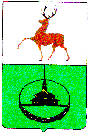 Финансовое управление администрации городского округа город Кулебаки Нижегородской областиП Р И К А З06 июля 2021 года                                                                                             № 37           приказываю:О внесение изменений в Приказ финансового управления администрации городского округа город Кулебаки Нижегородской области от 09 апреля  2018 года № 19 «Об утверждении Порядка   открытия и ведения лицевых счетов получателей бюджетных средств и санкционирования оплаты денежных обязательств финансовым управлением администрации городского округа город Кулебаки Нижегородской области»           В соответствии с абзацами тридцать первым и тридцать вторым Бюджетного кодекса Российской Федерации1.Внести изменения в Приказ финансового управления администрации городского округа город Кулебаки Нижегородской области от 09 апреля  2018 года № 19 «Об утверждении Порядка   открытия и ведения лицевых счетов получателей бюджетных средств и санкционирования оплаты денежных обязательств финансовым управлением администрации городского округа город Кулебаки Нижегородской области (далее – Порядок) следующие изменения:1.1 В пункте 2.3:1) в подпункте "в" слова ", заверенные учредителем или нотариально" исключить; 2) в подпункте "д" слова ", заверенные учредителем или нотариально, либо выдавшим их налоговым органом" исключить.1.2 Абзац третий пункта 3.1.2. исключить.1.3 Пункт 3.1.3. изложить в редакции:"3.1.3. Лицевой счет получателя не изменяется при изменении наименования главного распорядителя или получателя, не вызванного их реорганизацией или не связанного с изменением их подчиненности или организационно-правового статуса. Данные получатели обязаны представить в отдел казначейского исполнения бюджета копии документов, указанных в пунктах 2.3. и 2.7. настоящего Порядка, кроме заявления на открытие нового лицевого счета, в течение месяца со дня переименования юридического лица. По истечении месяца обслуживание лицевого счета приостанавливается до представления документов.".  1.4 Абзац пятый пункта 3.2. исключить.1.5 В пункте 4.3.:1) абзац первый изложить в следующей редакции: "4.3.Денежное обязательство возникает на основании платежного документа - заявки на оплату расходов. Для оплаты денежных обязательств получатели: "; 2) в подпункте 4.3.1.:-слова "(в статусе 23 "Импортирован")" исключить;-дополнить абзацем вторым следующего содержания:"Заявки на оплату расходов за счет целевых средств федерального бюджета, поступившие в отдел казначейского исполнения бюджета до 10 часов текущего рабочего дня и соответствующие требованиям пункта 4.5 данного Порядка, выгружаются в программный комплекс "Система удаленного финансового документооборота" (далее - СУФД) до 11 часов текущего рабочего дня. Заявки, поступившие в отдел казначейского исполнения бюджета после 10 часов текущего рабочего дня и соответствующие требованиям пункта 4.5 данного Порядка, выгружаются в СУФД в первой половине следующего рабочего дня. Санкционирование расходов за счет целевых средств федерального бюджета осуществляется в соответствии с разделом 4 данного Порядка.". 1.6 Абзац  третий пункта 4.10. изложить в редакции:"На  основании подписанных  распоряжений формируются электронные платёжные поручения, которые выгружаются  в систему электронного документооборота Федерального Казначейства. Платежные поручения подписываются электронной подписью начальника и главного бухгалтера фу администрации городского округа г Кулебаки и отправляются  в УФК по Нижегородской области.  УФК по Нижегородской области, в свою очередь, отправляет платёжные поручения в банк.".1.7 В пункте 5.1:1) в абзаце втором слова "АРМ "Бюджетополучатель"" заменить словами ""АЦК-Финансы. Интернет-клиент".".1) в абзаце третьем слова "АРМ "Бюджетополучатель"" заменить словами ""АЦК-Финансы. Интернет-клиент"".2. Настоящий приказ вступает в силу со дня его подписания.3.Главному специалисту отдела анализа и планирования доходов (Морозовой М.В.) обеспечить размещение данного приказа на официальном интернет – сайте  www: кулебаки-округ.рф.         4.Контроль за исполнением настоящего приказа возложить на начальника отдела по казначейскому исполнению бюджета Лимонушкину П.М.Зам. начальника финансового управленияИ.Ю.Даньшина